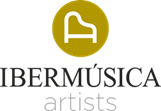 Nemanja RadulovićViolinSerbian-French violinist Nemanja Radulović champions the power of music to bring people together with his unique energy and candour, thrilling virtuosity, depth of expression, and adventurous programming. His hotly anticipated BBC Proms debut in 2019 with the Bournemouth Symphony Orchestra and Kirill Karabits featured a Barber Violin Concerto played with ‘lyric delicacy and…super-virtuosity’ (The Times). Signed exclusively to Warner Classics in 2021, Mr Radulović’s debut album on the label – ROOTS – represents a beguiling sonic journey evoked by his many influences and inspirations to date. His previous album, Baïka, one of a string of nine successful recordings made on the Deutsche Grammophon and the Universal Music Group labels, was declared ‘a fiery whirlwind of an album…’ by BBC Music Magazine, which awarded it 5 stars and the coveted Critics’ Choice Award. Gramophone Magazine praised Baïka’s ‘imaginative pairings’, saying that ‘…Radulović dispatches [the Khachaturian Violin Concerto] with energy and firepower…’ and that ‘…with Radulović as narrator, this is an album with entrancing tales to tell.’ His latest Warner Classics album, releasing in November 2023, features Beethoven’s Violin Concerto and Radulović’s own arrangement of Beethoven’s famed ‘Kreutzer’ Sonata. Winner of the 2015 Echo Klassik Award for Newcomer of the Year, Mr Radulović’s recent and forthcoming highlights include debut engagements with the New York Philharmonic, Philharmonia Orchestra, Los Angeles Chamber Orchestra, Deutsche Kammerphilharmonie Bremen, the Hallé Orchestra, and the Orchestre Symphonique de Québec; an extensive UK tour with the Gävle Symphony Orchestra and Jaime Martín; sold-out performances with his ensemble Double Sens at diverse venues such as the 1000-seat Tašmajdan Stadium in Belgrade, the Folle Journée de Nantes and Chorégies d’Orange festivals, and at the Paris Théâtre des Champs-Elysées, Berlin Philharmonie, and Vienna Konzerthaus. Mr Radulović has amassed a legion of loyal fans around the world who have enjoyed his performances with many of the world’s leading orchestras, including the Munich Philharmonic, Deutsches Symphonie-Orchester Berlin, Staatskapelle Dresden, Gothenburg Symphony, Sydney Symphony, Royal Liverpool Philharmonic, Tokyo Metropolitan Symphony, Tokyo Symphony, Yomiuri Nippon Symphony in Tokyo, Orchestre Symphonique de Montréal, Orquesta Nacional de España, Netherlands Radio Philharmonic, NDR Radiophilharmonie in Hanover, WDR Sinfonieorchester in Cologne, Dusseldorf Symphony, Orchestre Philharmonique de Radio France, Belgian National Orchestra, Orchestre National de Lille, Orchestra Sinfonica Nazionale della RAI in Turin, Orchestra della Toscana, Tampere Philharmonic, Royal Philharmonic Orchestra, National Symphony in Dublin, Copenhagen Phil, Geneva Camerata, Queensland Symphony, Macao Orchestra, and the Bilbao Orkestra Sinfonikoa. Mr Radulović has an equal passion for the intimacy of chamber music and is an increasingly active recitalist on the international circuit. He has performed at such notable venues as New York’s Carnegie Hall, the Amsterdam Concertgebouw, Berlin Philharmonie, both the Salle Pleyel and the Théâtre des Champs-Élysées in Paris, the Athens Megaron, Tokyo’s Suntory Hall, Teatro Colón in Buenos Aires, and the Melbourne Recital Centre in Australia. His many recital partners include Marielle Nordmann, Laure Favre-Kahn, and Susan Manoff. An artist who seeks to broaden the boundaries of classical music, Mr Radulović also regularly undertakes a play/direct role with his chamber orchestra, Double Sens, which was recently celebrated for their unprecedented musical film entitled Unique – an artist, a place, a concert, which featured selections by Bach and from Vivaldi’s Four Seasons, as well as a new arrangement by frequent collaborator Aleksandar Sedlar of Rimsky-Korsakov’s Scheherazade, all shot and recorded live at the Neolithic site in Carnac, France. Their other recent recordings include Paganini Fantasy (2013), Journey East (2014), BACH (2016), Tchaikovsky (2017), and Baïka (2018). Mr Radulović’s recognition for his work in classical music includes International Revelation of the Year by the Victoires de la musique classique in 2005, an Honorary Doctorate from the University of Arts in Niš, Serbia, and an ELLE Style Award for Musician of the Year in 2015. In 2017, he was appointed ‘Chevalier de l’Ordre des Arts et des Lettres’. He was the winner of several international violin competitions, such as Joseph Joachim in Hanover, George Enescu in Bucharest, and Stradivarius in Cremona. Born in Serbia in 1985, Nemanja Radulović studied at the Faculty of Arts and Music in Belgrade, the Saarlandes Hochschule für Musik und Theater in Saarbrücken, the Stauffer Academy in Cremona with Salvatore Accardo, and the Conservatoire de Paris with Patrice Fontanarosa.Season 2023/24. 